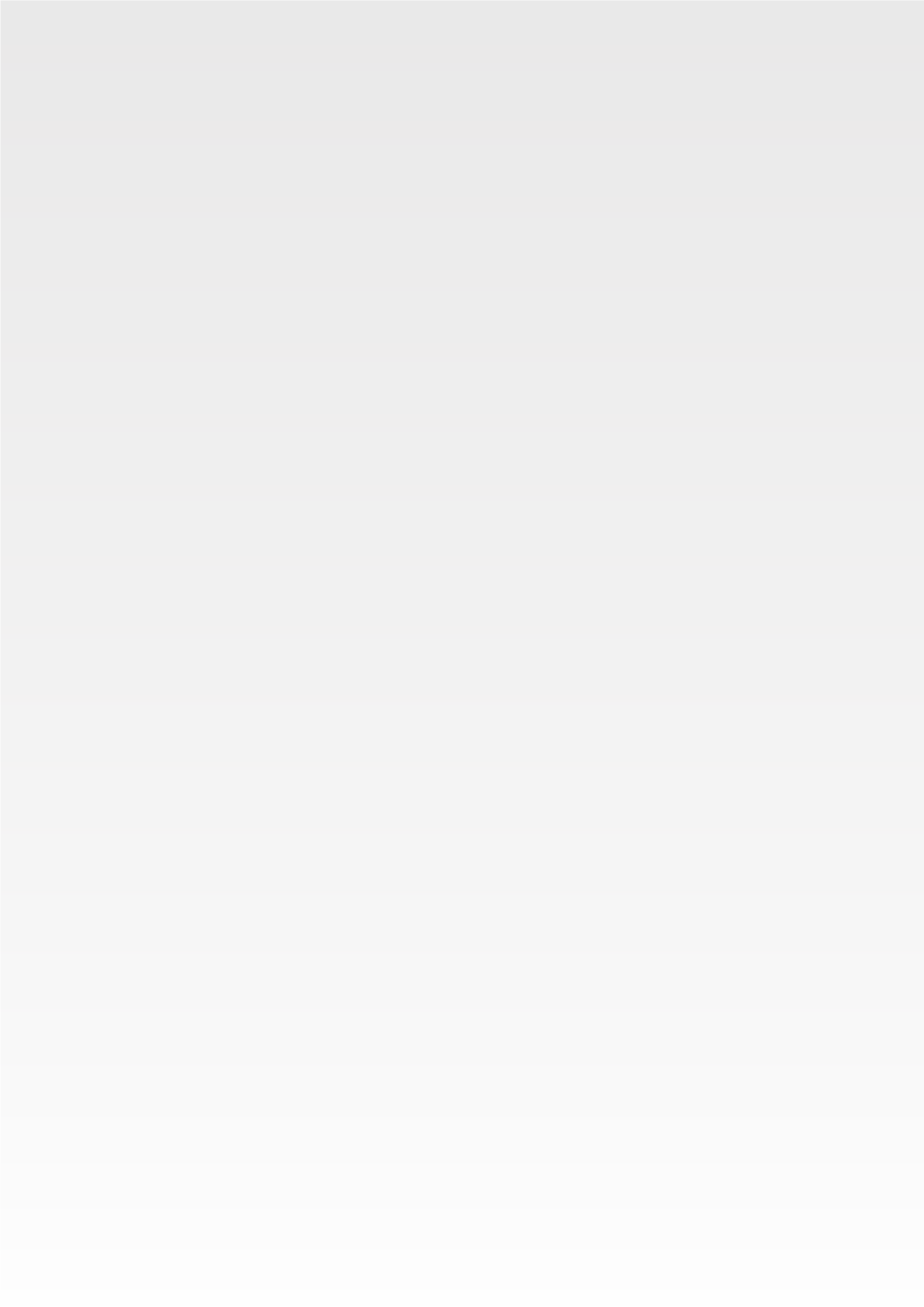 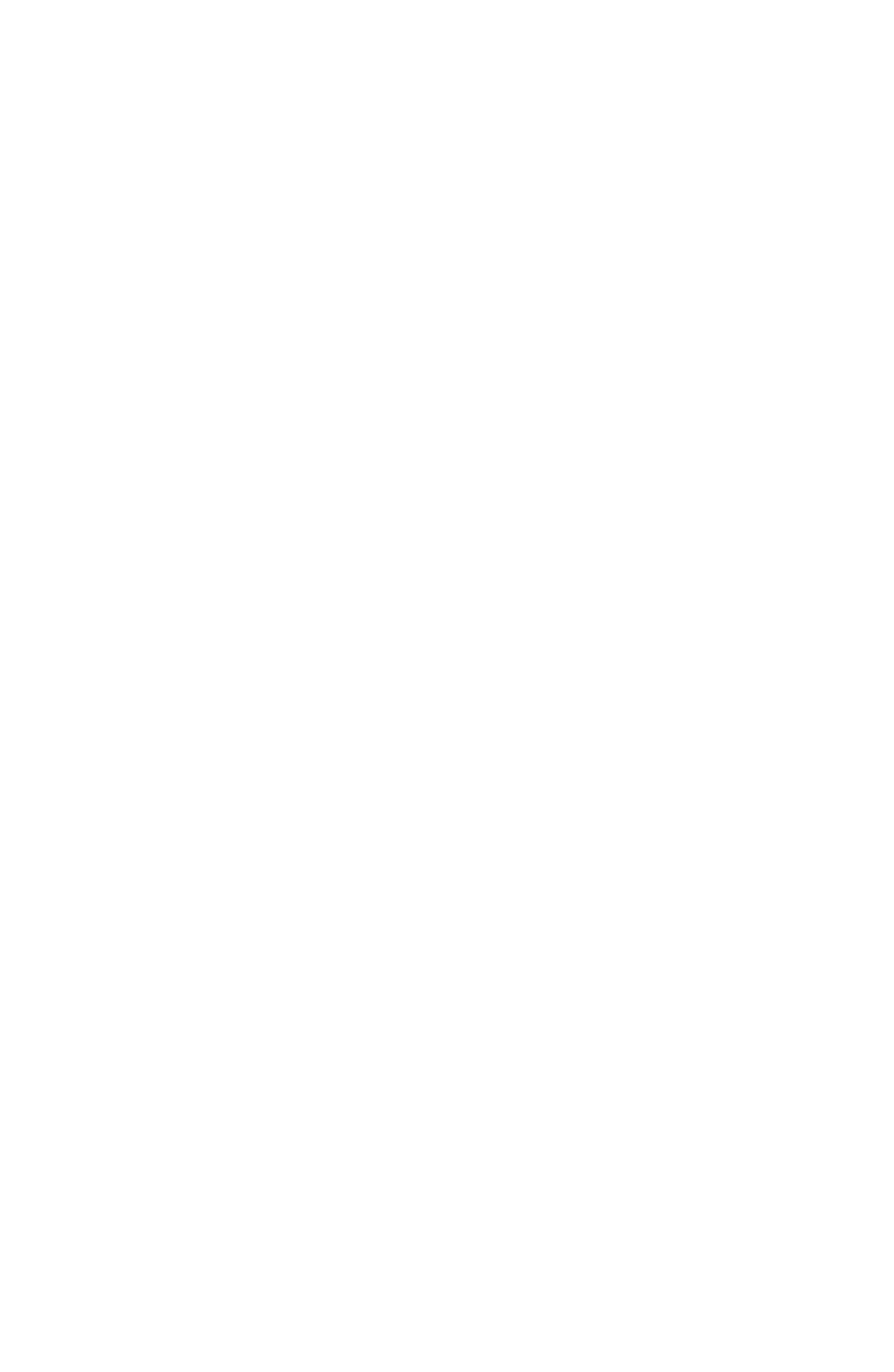 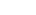 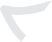 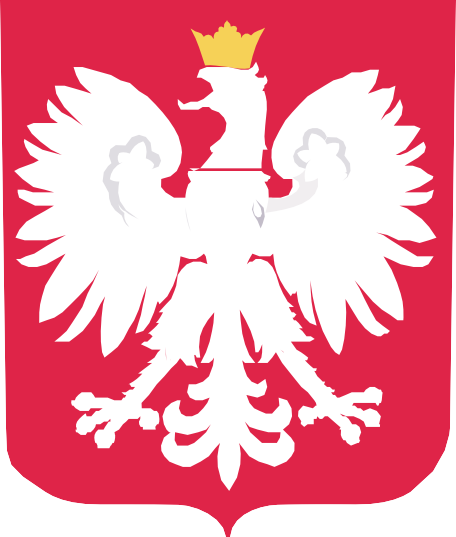 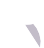 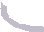 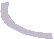 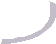 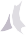 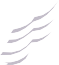 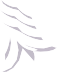 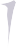 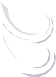 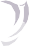 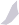 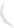 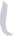 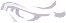 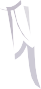 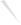 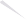 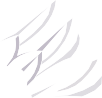 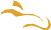 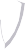 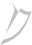 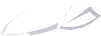 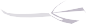 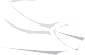 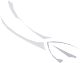 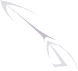 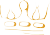 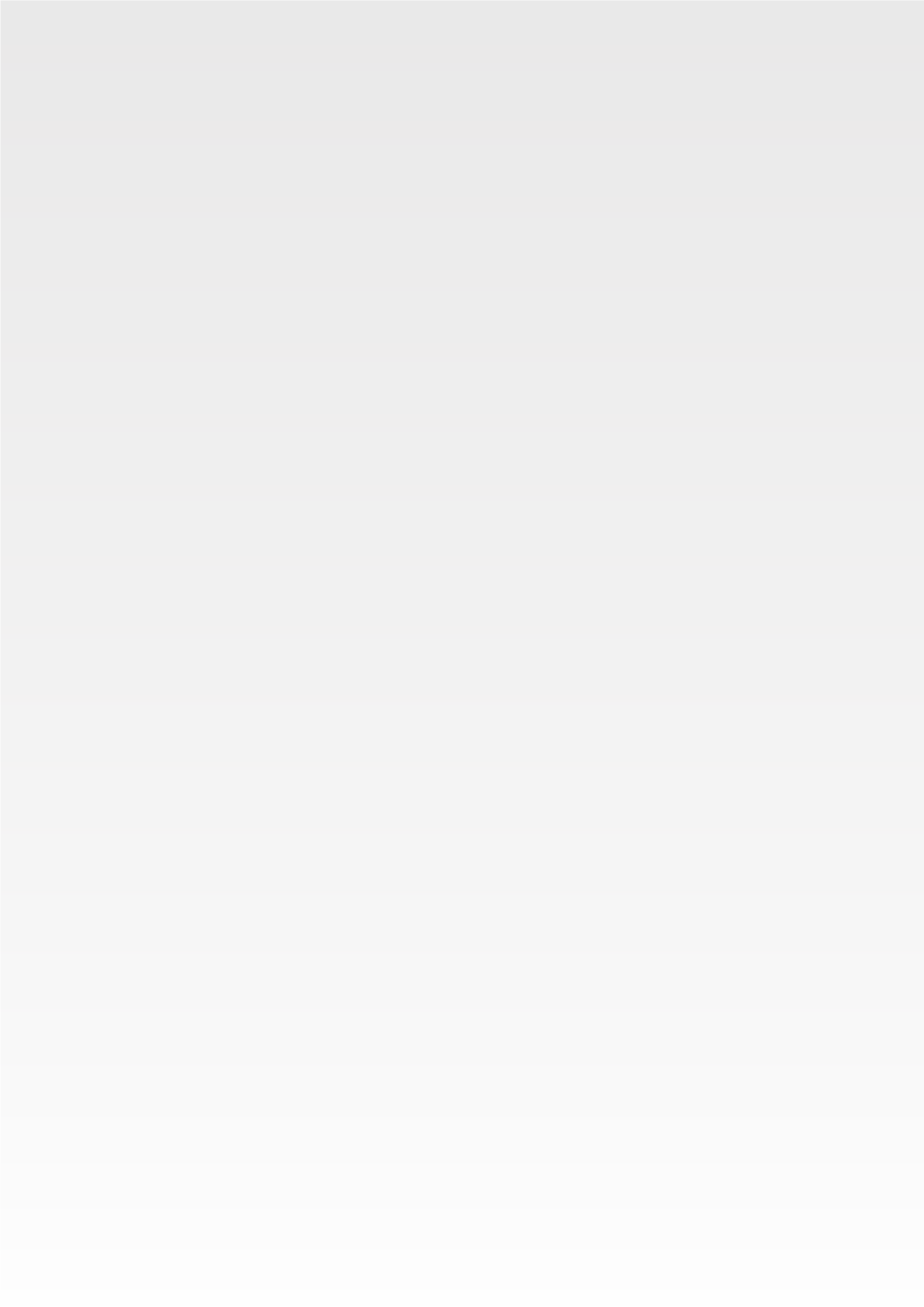 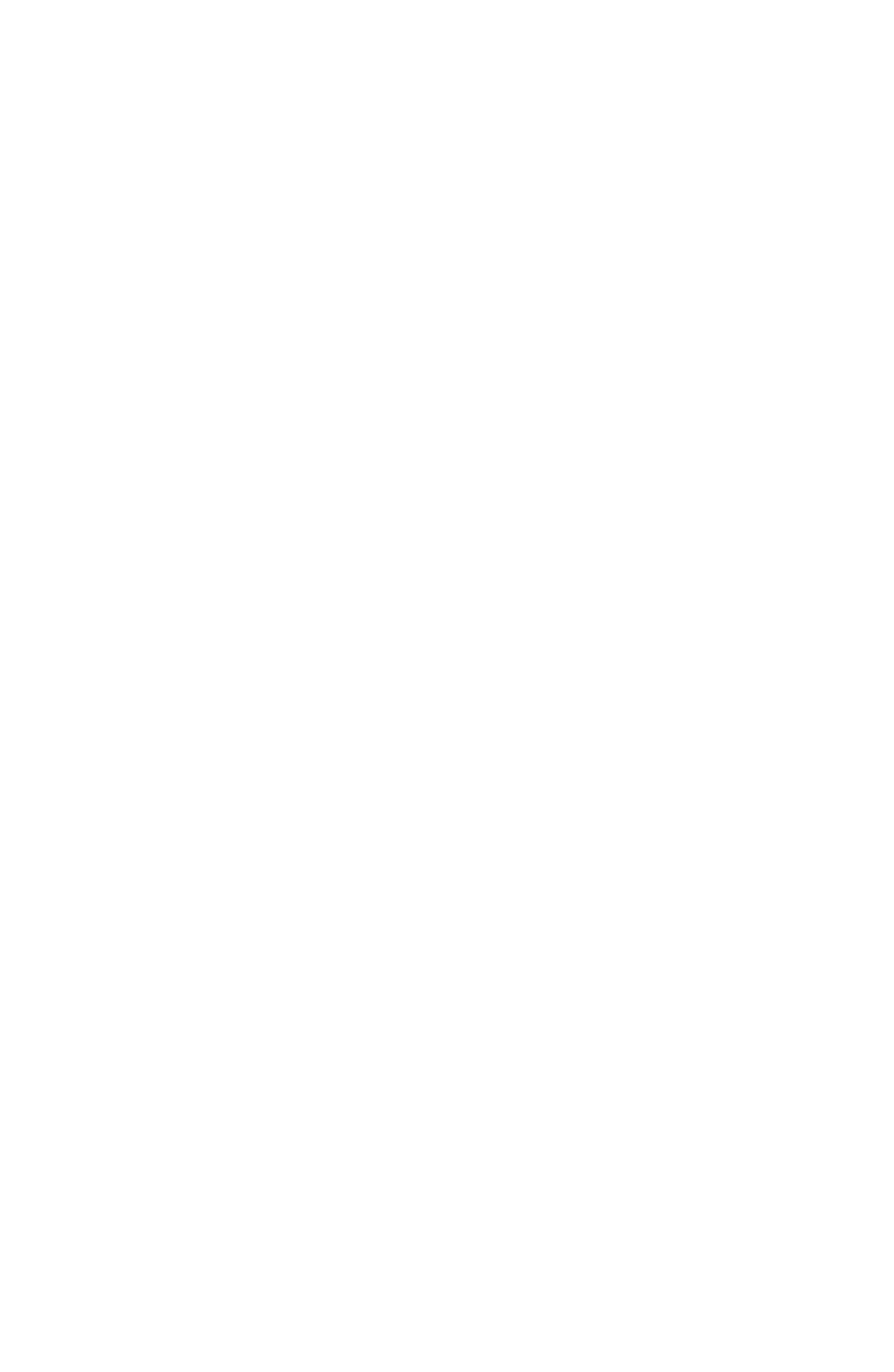 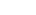 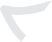 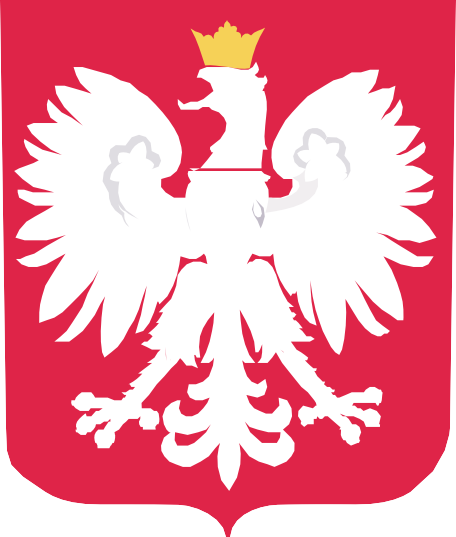 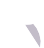 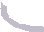 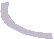 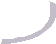 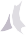 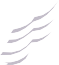 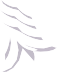 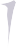 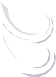 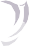 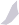 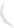 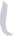 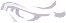 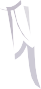 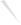 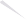 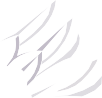 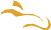 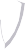 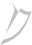 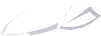 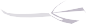 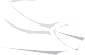 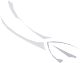 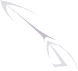 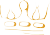 DOFINANSOWANOZE  ŚRODKÓWFundusz Solidarnościowy Program "Asystent osobisty osoby 
z niepełnosprawnością"- edycja 2024DOFINANSOWANIE 585 799,10 złCAŁKOWITA WARTOŚĆ1 585 799, 10 zł 